Реферат по теме«Система охранной сигнализации»Выполнила: Тюрина АлёнаСамара 2014В своем реферате я хотела бы рассмотреть беспроводную подсистему системы охранной сигнализации на примере реализации компании ООО "КОНЦЕПЦИИ БЕЗОПАСНОСТИ".  Для начала немного слов о самой компании.ООО "КОНЦЕПЦИИ БЕЗОПАСНОСТИ" работает на рынке безопасности Поволжья с 2000 года и предлагает полный комплекс услуг по созданию комплексных систем безопасности и связиВ арсенале компании полный пакет лицензий на осуществление деятельности по созданию комплексных систем безопасности, в том числе на работу с использованием сведений, составляющих государственную тайну, на деятельность в области защиты информации, а также разрешение на реализацию радиоэлектронных средств.Одним из ведущих направлений компании является - охранная сигнализация (ОС). Большой популярностью сейчас пользуются беспроводные охранные системы, в том числе блоки с передачей тревожного сигнала по каналам GSM непосредственно на сотовый телефон. Структура охранной системыОхранная сигнализация представляет собой комплекс систем извещения и оповещения (световые, звуковые или комбинированные оповещатели). Ее основными компонентами являются датчики, которые собирают информацию о состоянии охраняемого объекта и передают на центральную панель управления. Когда сигнал с датчиков поступает на прибор приемного контроля, происходит непосредственное оповещение о факте проникновения на объект. Если система адресная, то на контрольную панель прибора выводится план каждого этажа здания, на котором отмечено расположение всех датчиков. В случае взлома  будет видно, какой именно датчик сработал. Таким образом, устройство ОС определит точное место и время происшествия и подаст звуковой и световой сигнал тревоги. Отключение сигнала производиться персоналом, имеющим личный код доступа.Большой популярностью сейчас пользуются беспроводные охранные системы, в том числе блоки с передачей тревожного сигнала по каналам GSM непосредственно на сотовый телефон.  Перейдем к рассмотрению конкретного примера.СИСТЕМА ОХРАННОЙ СИГНАЛИЗАЦИИ КВАРТИРЫНазначение и функции системыСистема охранной сигнализации предназначена для защиты материальных ценностей, людей находящихся в защищаемом здании, обеспечивает выполнение следующих функций:•  выявление  тревожных ситуаций  (несанкционированное проникновение) формирование сигналов тревог;•  выдачу  информации о наличии  и  месте  возникновения  тревожных ситуациях на пульт сигнализации и внешний светозвуковой оповещатель; •  автоматический контроль состояния элементов системы и ее составных частей;•  доставку извещения  о  тревожных ситуациях  в  охранные  структуры через оконечное устройство; •  доставку извещения о тревожных ситуациях, других событий  дозвоном  и  с  помощью SMS собственнику  и/или  в  охранные  структуры. Основные технические решенияДля построения системы сигнализации применена внутриобъектовая беспроводная  охранная  сигнализация  «Астра-РИ-М»  с  использованием   прибора приемно-контрольного охранно-пожарного (ППКОП) "Астра-812М". Доставка извещений  с  помощью SMS и  дозвоном  собственнику  обеспечивается GSM коммуникатором «Астра-882», в охранные структуры оконечным устройством. В состав системы входит набор устройств, состав и количество которых  определяется  с учетом  характеристик  объекта,  применения  и  выполняемых функций:1.  ППКОП Астра-812М (со встроенным РПП). Предназначен для: -  контроля  состояния  до  192  адресных  радиоканальных  извещателей  в  16 разделах (пожарных, охранных и аварийных); -  управления средствами оповещения; -  выдачи тревожных извещений на оконечное устройство охранной структуры через релейные выходы; -  обмена информации по линии расширения с дополнительным оборудованием  (релейными  модулями  Астра-821/822,  модулем  индикации  Астра-861, GSM коммуникатором  Астра-882,  РПД  Астра  РИ  с  расширенным режимом работы); Система поддерживает до 4-х ретрансляторов (РТР), до 4-х радиоканальных модуля реле управления и оповещения (МРО). Установка  режимов  работы  производится  с  клавиатуры  ППКОП  или  с персонального компьютера (ПК) программой настройки Pconf-812М. Постановка на охрану/снятие с охраны осуществляется: -  ключом Touch memory (ТМ);-  PIN-кодом с клавиатуры;-  брелоком РПДК Астра РИ-М (беспроводное дистанционное управление). 2.  GSM коммуникатор Астра-882. Предназначен для передачи по каналам сотовой связи информации о состоянии: -  ППКОП  Астра-812М,  в  виде SMS – сообщений  на  мобильные  телефонные  аппараты,  речевых  сообщений  и/или  сигналов  тонального  оповещения на мобильные, проводные телефонные аппараты.Позволяет: - передавать  информацию  о текущем состоянии  объекта по  запросам  с мобильных и проводных телефонов; - дистанционно  с  мобильных  телефонов  управлять  процессами  включения/выключения оборудования любого назначения с помощью выходных контактов силового реле;- передавать  подробную  информацию  о  состоянии  объекта  в  виде  SMS-кодов на  посты  централизованной  охраны, оборудованные  терминалом  «Блиц П1-GSM».3.   Извещатели  охранные  точечные  магнитоконтактные  радиоканальные  ИО 10210-1 «Астра-3321» используются для обнаружения проникновения на объект через периметр (двери, окна).4. Извещатели охранные поверхностные звуковые радиоканальные ИО 32910-1 «Астра-6131» используются для обнаружения проникновения через периметр по разбитию стекла.5.    Извещатели  охранные  объемные  оптико-электронные  пассивные  радиоканальные ИО 40910-1 «Астра-5131/5121» используются для обнаружения перемещения  внутри  помещений  по  фиксированию  движения/ с  защитой  от  перемещения животных.6.   Извещатели  охранные  точечные  электроконтактные  радиоканальные  мобильные РПДК Астра РИ-М используются для ручного включения сигнала тревоги и дистанционного управления системой.7.  Световой  оповещатель  «Астра-10  исп.  М1»  используется  для  визуального  контроля состояния системы снаружи квартиры.8. Источник вторичного электропитания Астра-712/0 используется для электропитания  устройств  сигнализации.  Обеспечивает  переход  на  питание  от  аккумулятора при исчезновении напряжения ~ 220В.9.   АКБ (аккумуляторная батарея)  7  А/ч,  используется  для  резервирования  питающего  напряжения  в случаях  выключения  сетевого  напряжения  220  В.   Размещается  в  отсеке  АКБ  источника электропитания Астра-712/0. Работа системы.Для выполнения задачи по охране объекта система сигнализации переводится  в  дежурный  режим.  Перевод  в  дежурный  режим  осуществляется  постановкой на  охрану  разделов PIN-кодом  с  клавиатуры  ППКОП  Астра-812М,  со считывателя ТМ или брелоком РПДК Астра РИ-М. Перед постановкой объекта на охрану закрываются все окна и двери защищаемых помещений. ППКОП  контролирует  состояния  извещателей  и  брелоков,   управляет системой в части постановки на охрану / снятия с охраны разделов в соответствии  с  полномочиями,  назначенными  ключам  ТМ  и  кодам.   Извещатели  регулярно  выдают  на  РПП  информацию  о  своем  состоянии  для  обеспечения  контроля связи с радиоустройствами. При  попытке  нарушителя  проникнуть  в  защищаемое  помещение  через элементы  здания,  блокируемые  охранными  извещателями,  срабатывает  соответствующий извещатель. ППКОП  «Астра-812М» - центральное  устройство  в  системе,  собирает  и анализирует  информацию  от  источников  извещений,  выполняет  действия  по событиям в соответствии с настройками разделов и сценарием реагирования на них. При  получении  тревожного  извещения  срабатывают световой оповещатель,  встроенный  звуковой  сигнализатор  прибора,  производится  речевое  оповещение голосовым модулем ППКОП. Прибор «Астра-812М» по линии расширения передает сигнал на GSM коммуникатор «Астра-882». Извещения о нарушении, аварийной ситуации приходят:•  на  телефонные  номера,  заранее  запрограммированные  в GSM коммуникаторе;•  в охранную структуру с выходов реле ПЦН через оконечное устройство. Требования к энергетике.Согласно  ПУЭ (правило устройства электроустановок) установки  автоматической  охранно-тревожной  сигнализации в части обеспечения надежности электроснабжения отнесены к электроприемникам 1-й категории.Проектом предусмотрено электропитание:•  ППКОП Астра-812М, GSM коммуникатора Астра-882 от резервированного источника  электропитания  Астра-712/0,   в  отсеке  АКБ устанавливается аккумуляторная батарея емкостью 7 А/ч. •  Источники  питания  извещателей –  литий-тионил-хлоридные  батареи емкостью 2,3 А/ч с номинальным рабочим напряжением 3,6 В (АА) и литий  марганцевые  элементы  питания  емкостью  0,55  А/ч  (тип –CR2430). Средний срок службы элементов питания для Астра-6131 до 1,5 лет, остальные до 2-3 лет. Длительность  работы  извещателей   от  батарей  зависит  от  выбранного периода контроля канала связи и условий эксплуатации.Источник  резервированного  электропитания  обеспечивает  бесперебойную  работу  системы при  пропадании  основного  электропитания  в  дежурном режиме - не менее 24 часов,  в режиме тревоги не менее 20 часов.Потребление системы от сети 220В 50 Гц - 30Вт.Для обеспечения безопасности людей все оборудование должно быть заземлено в соответствии с требованиями ПУЭ - 99 и РД78.145 - 93. Охрана окружающей среды.Шум, производимый предусмотренным оборудованием, не превышает допустимых медико-санитарных норм.Проектируемое оборудование не выделяет вредных веществ в окружающую среду.Таблица 1. Условные обозначения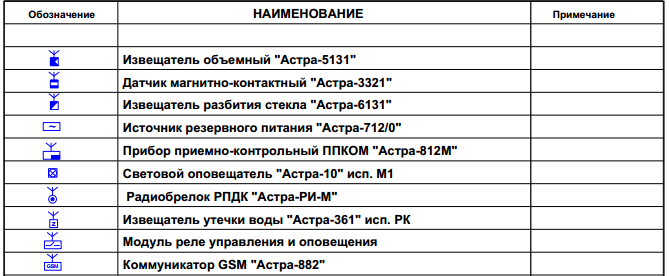 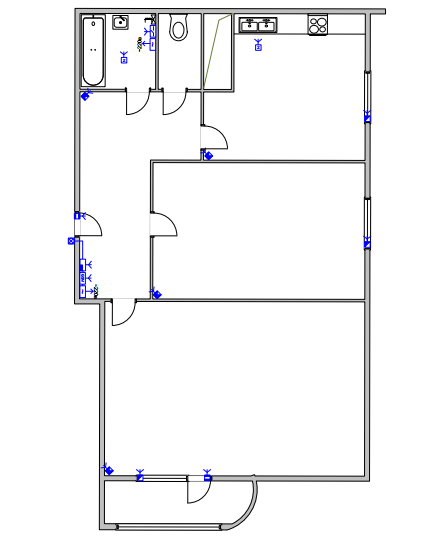 Рис.1. План расстановки охранных извещателей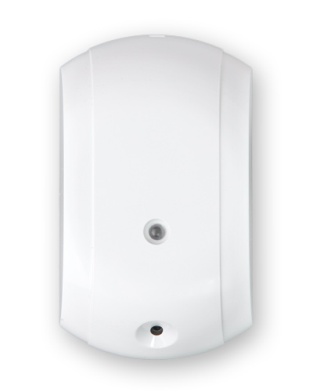 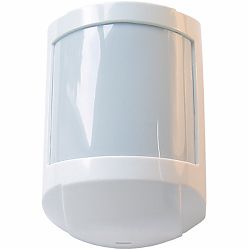 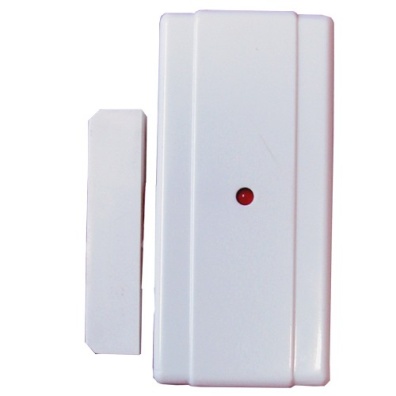 Рис. 2. Извещатель объемный                   Рис. 3. Датчик магнито-контактный                Рис. 4. Извещатель «Астра 5131»                                               «Астра 3321»                                                     разбития стекла                                                                                                                                                      «Астра 6131»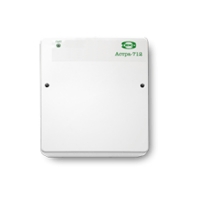 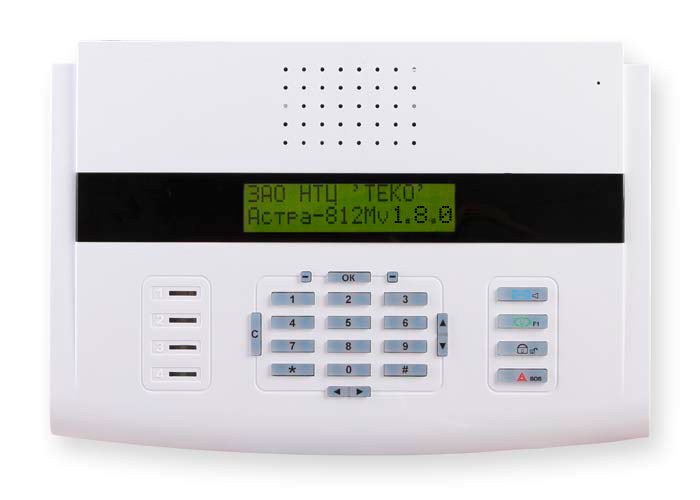 Рис.5. Источник вторичного                        Рис.6. ППКОМ «Астра 812М»Электропитания «Астра 712/0»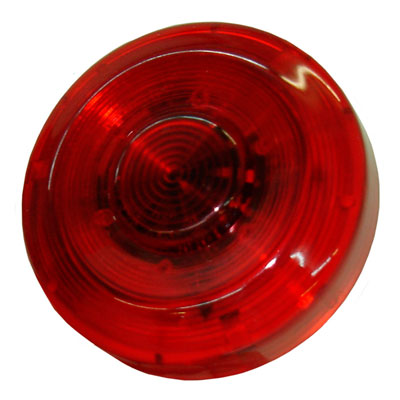 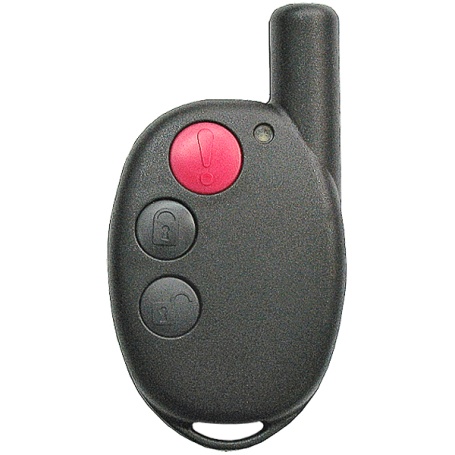 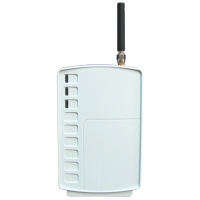 Рис.7. Световой оповещатель                   Рис.8. Радиобрелок РПДК                 Рис.9. Коммуникатор GSM«Астра 10»                                                     «Астра РИ-М»                                      «Астра 882»